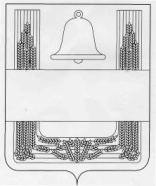 
СОВЕТ ДЕПУТАТОВ СЕЛЬСКОГО ПОСЕЛЕНИЯ ВЕРХНЕ-КОЛЫБЕЛЬСКИЙ СЕЛЬСОВЕТ ХЛЕВЕНСКОГО МУНИЦИПАЛЬНОГО РАЙОНА ЛИПЕЦКОЙ ОБЛАСТИОдиннадцатая сессия шестого созываРЕШЕНИЕ16 марта 2021 года                   с. Верхняя Колыбелька                          № 25О признании утратившим силу решения Совета депутатов сельского поселения Верхне-Колыбельский сельсовет Хлевенского муниципального района Липецкой области Российской Федерации от 11.08.2020 года №164 "О Положении "О порядке и условиях предоставления в аренду муниципального имущества, включенного в перечень муниципального имущества, предназначенного для передачи во владение и (или) в пользование субъектам малого и среднего предпринимательства и организациям, образующим инфраструктуру поддержки субъектов малого и среднего предпринимательства"В целях приведения нормативных правовых актов в соответствие с действующим законодательством Российской Федерации, Совет депутатов сельского поселения Верхне-Колыбельский сельсовет Хлевенского муниципального районаРЕШИЛ:1. Признать утратившим силу решение Совета депутатов сельского поселения Верхне-Колыбельский сельсовет Хлевенского муниципального района Липецкой области Российской Федерации от 11.08.2020 года № 164  "О Положении "О порядке и условиях предоставления в аренду муниципального имущества, включенного в перечень муниципального имущества, предназначенного для передачи во владение и (или) в пользование субъектам малого и среднего предпринимательства и организациям, образующим инфраструктуру поддержки субъектов малого и среднего предпринимательства".2. Направить указанный нормативный правовой акт главе сельского поселения Верхне-Колыбельский сельсовет Хлевенского муниципального района для подписания и официального обнародования.3. Настоящее решение вступает в силу со дня обнародования.Председатель Совета депутатов сельского поселения  Верхне-Колыбельский сельсовет                                 Т.Н.Воронина